Gulfjobseeker CV 405153Instrumentation EngineerAbout MeMy Contactcv405153@2feeemail.com +971504753686DATE OF BIRTH: 23-02-1999 SEX: MALENATIONALITY: INDIAN MARRIED STATUS: SINGLE RELIGEON: MUSLIMPLACE OF ISSUE: INDIA(KOZHIKODE)A Customer-friendly, sedulous, work dedicated and quick learner person, who always aims to put his best in doing his works and to establish good relationship with his co-worker. With over one & half years experience as a Automation engineer in maxwell distributors pvt ltd (eglu automation)ExperienceeGlu Automation pvt ltd.April 2020– December 2022ResponsibilityIn view of your office, you must effectively perform to ensure results. Your performance wouldbe reviewed as per the Company’s Performance Management System. Handling the installation,Demo & Training function activities of eGlu Brand Home and Office Automation in the assignedterritory.AchievementsSkillLanguage	 	Observation Decision making Communication Multi-taskingEnglish hindi malayalam Tamil ArabicKerala State Electronics Development Corporation Ltd. (KELTRON)Job Related Training Course AttendedEducation Background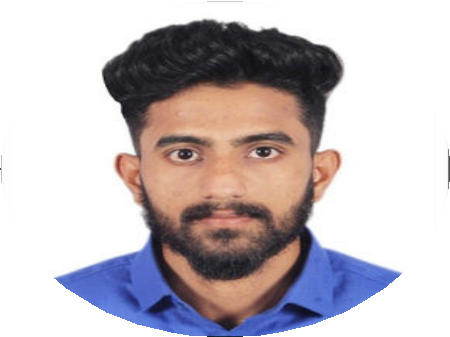 BOSIETBasic Offshore Safety Induction & Emergency Training 2022H2SHydrogen Sulphide Safety 2022INDIRA GANDHI POLY TECHNIC COLLEGEDiploma in Instrumentation and controlling, Completed in 2019I K KUMARAN GHS SCHOOLSecondary School Leaving Certificate Completed in 2014STCW TRAINING COURSEElementary First Aid.(EFD)FIRE survival Techniques(FST)FIRE Prevention and FIRE Fighting(FPFF)Personal Safety and Social Responsibilities(PSSR)Security course(STSDSD)Contact us to interview / hire this candidate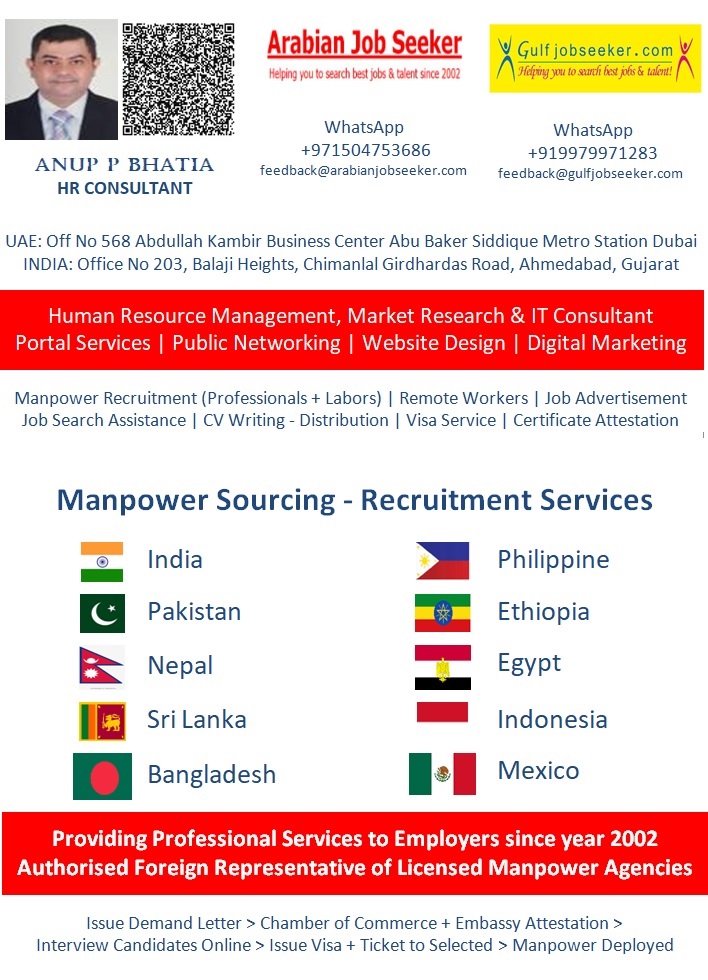 